TRƯỜNG ĐẠI HỌC NHA TRANG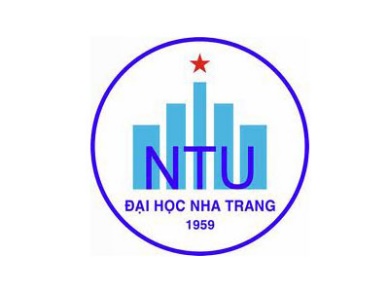 Khoa/Viện: Xã hội và Nhân vănBộ môn: LuậtĐỀ CƯƠNG HỌC PHẦN1. Thông tin về học phần: Tên học phần:	Luật Thương mại quốc tếTiếng Việt: Luật Thương mại quốc tếTiếng Anh: International Trade and Business Law				Mã học phần:			Số tín chỉ:	2- 0	Đào tạo trình độ:			Đại học						Học phần tiên quyết: Luật kinh doanh		2. Mô tả học phần: Học phần được xây dựng trên cơ sở những kiến thức cơ bản về: các quy định của luật thương mại quốc tế, bao gồm các quy định pháp luật điều chỉnh quan hệ giữa các quốc gia, các tổ chức quốc tế trong lĩnh vực thương mại và các quan hệ thương mại diễn ra giữa các thương nhân hoạt động thương mại quốc tế. 3. Mục tiêu: Học phần giúp cho sinh viên có được những kiến thức cơ bản về: các quy định của luật thương mại quốc tế, bao gồm các quy định pháp luật điều chỉnh quan hệ giữa các quốc gia, các tổ chức quốc tế trong lĩnh vực thương mại và các quan hệ thương mại diễn ra giữa các thương nhân hoạt động thương mại quốc tế. Từ đó, sinh viên vận dụng kiến thức đã học, như: các nguyên tắc của thương mại quốc tế, bán phá giá, trợ cấp, biện pháp tự vệ, thương mại hàng hoá ... để xử lí tình huống cụ thể trong thực tiễn thương mại quốc tế.4. Chuẩn đầu ra (CLOs): Sau khi học xong học phần, người học có thể: a) Vận dụng những kiến thức cơ bản về Luật Thương mại quốc tế vào các hoạt động thực tiễn trong lĩnh vực thương mại nói chung và thương mại quốc tế nói riêng như: các nguyên tắc thương mại quốc tế, các quan hệ về hợp đồng thương mại quốc tế, thanh toán quốc tế... diễn ra giữa các thương nhân hoạt động thương mại quốc tế;b) Phân tích, đánh giá các hoạt động thương mại quốc tế, các chính sách về thương mại quốc tế của các quốc gia cụ thể hoặc các tổ chức thương mại quốc tế khu vực, toàn cầu nhằm dự báo và nâng cao năng lực xử lý tình huống cụ thể diễn ra trong thực tế thương mại quốc tế; có thể soạn thảo về hợp đồng mua bán hàng hoá quốc tế; có thể tư vấn đơn giản về hợp đồng mua bán hàng hoá quốc tế cho các thương nhân kinh doanh quốc tế;c) Sinh viên có thể lựa chọn phương thức giải quyết tranh chấp thương mại quốc tế tối ưu khi có tranh chấp quốc tế về thương mại giữa các thương nhân;d) Sinh vên hiểu và mong muốn có được nhiều kiến thức, kỹ năng để sẵn sàng làm việc trong môi trường kinh doanh quốc tế;e) Tự tin sau khi ra trường có thể hoạt động nghề nghiệp về thương mại quốc tế; tích cực, chủ động tìm hiểu vấn đề pháp lí về thương mại quốc tế và tranh chấp thương mại quốc tế liên quan đến Việt Nam, để có thể tham gia tư vấn pháp lý hoặc tham gia các tổ chức trọng tài thương mại quốc tế.5. Ma trận tương thích giữa Chuẩn đầu ra học phần với Chuẩn đầu ra CTĐT6. Nội dung:	7. Phương pháp dạy học:8. Đánh giá kết quả học tập: (12)9. Tài liệu dạy học:Ngày cập nhật: 4/3/2022	GIẢNG VIÊN	CHỦ NHIỆM HỌC PHẦN	(Ký và ghi họ tên)	(Ký và ghi họ tên)               T.S Bùi Giang Hưng                                                    Bùi Giang Hưng
TRƯỞNG BỘ MÔN(Ký và ghi họ tên)      Nguyễn Thị LanCĐR HP (CLOs)CĐR CTĐT (PLOs)CĐR CTĐT (PLOs)CĐR CTĐT (PLOs)CĐR CTĐT (PLOs)CĐR CTĐT (PLOs)CĐR CTĐT (PLOs)CĐR CTĐT (PLOs)CĐR CTĐT (PLOs)CĐR CTĐT (PLOs)CĐR CTĐT (PLOs)CĐR HP (CLOs)12345678910axxxbxxxcxxxdxxxexxxTT.Chủ đềNhằm đạt CLOsSố tiếtSố tiếtTT.Chủ đềNhằm đạt CLOsLTTH11.11.21.3Những vấn đề chung về Luật Thương mại quốc tếKhái niệm và đặc điểm thương mại quốc tế và Luật Thương mại quốc tếNhững nguyên tắc cơ bản của Luật Thương mại quốc tếNguồn của Luật thương mại quốc tếa,d,e6022.12.22.32.42.5Những quy định pháp lý của Tổ chức thương mại thế giới (WTO)Thuế quanPhá giá và chống bán phá giáTrợ cấp và các biện pháp đối khángTự vệ trong thương mạiCơ chế giải quyết tranh chấp trong WTOa, b,d,e6033.13.23.3Pháp luật quốc tế về hợp đồng thương mại quốc tếCông ước Viên của Liên hợp quốc về hợp đồng mua bán hàng hoá quốc tế CISGThể thức và điều kiện giao hàng trong hợp đồng thương mại quốc tế (INCOTERMS)Thanh toán trong hợp đồng thương mại quốc tế (PICC)  a,b,c,d,e6044.14.2Những thiết chế cơ bản của Luật Thương mại quốc tếKhái quát chung về các thiết chế thương mại quốc tếCác thiết chế thương mại toàn cầu và Liên minh kinh tế khu vựca,b,c,d,e6055.15.2 Giải quyết tranh chấp trong Luật Thương mại quốc tế giữa các thương nhânKhái niệm giải quyết tranh chấp thương mại quốc tế giữa các thương nhân Các phương thức giải quyết tranh chấp thương mại quốc tế giữa các thương nhâna,b,c,d,e60TT.Phương pháp dạy họcÁp dụng cho chủ đềNhằm đạt CLOs1Thuyết giảngCác chương 1,2,3, 4,5,6 phần lý thuyếta,b,c,d,e2Thảo luận, dạy học dựa trên vấn đề thực tiễnCác chương 2,3, 4,5,6 phần thực tiễn có liên quana,b,c,d,e3Tổ chức học tập theo nhómChương 5, chương 6TT.Hoạt động đánh giáNhằm đạt CLOsTrọng số (%)1Đánh giá quá trìnha,b,c,d,e502Thi giữa kỳKhông thi giữa kỳ3Thi cuối kỳa,b,c,d,e50TT.Tên tác giảTên tài liệuNăm xuất bảnNhà xuất bảnĐịa chỉ khai thác tài liệuMục đích sử dụngMục đích sử dụngTT.Tên tác giảTên tài liệuNăm xuất bảnNhà xuất bảnĐịa chỉ khai thác tài liệuTài liệu chínhTham khảo1TS. Bùi Giang HưngTập bài giảng X2PGS-TS Nông Quốc Bình (chủ biên)Giáo trình luật thương mại quốc tế - Đại học Luật Hà Nội2020CANDThư việnX3TS Trần Việt Dũng (chủ biên)Giáo trình luật thương mại quốc tế - Đại học Luật tp HCM2019Hồng ĐứcThư việnX4Quốc hộiLuật trọng tài thương mại2010Chính trị Quốc giaNhà sáchX5Quốc hộiLuật thương mại2005Chính trị Quốc giaNhà sáchX6Quốc hộiLuật Doanh nghiệp2014, 2019Chính trị Quốc giaNhà sáchX7Liên hiệp quốcCông ước Viên năm 1980 về hợp đồng mua bán hàng hoá quốc tếNhà sáchX8Đại học luật Hà NộiGiáo trình Luật Thương mại quốc tế (song ngữ Anh – Việt)2012Lao động – xã hộiNhà sáchX